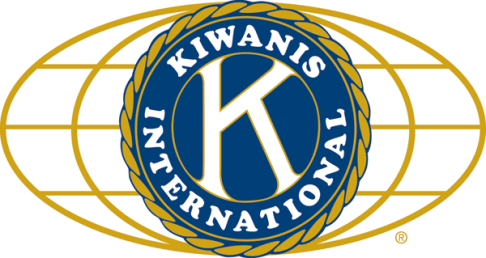 	LUNCH: Stuff that wasn’t meatballs, specifically hot roast beef sandwiches, potato chips, fruit salad, and cookies..		SONG:   God Bless America, led by Chanette.		Invocation:  Joe G.ANNOUNCEMENTS, EVENTS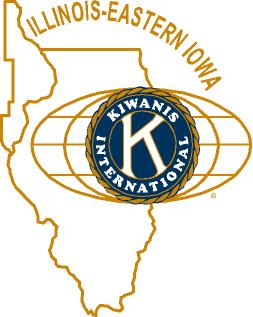 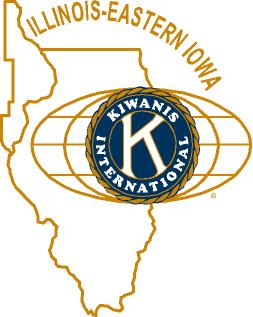 				and OPPORTUNITITESCOMMITTEE SIGN-UPS.  DO IT! Do it often!BRAT PARTY: 5:30 pm. September 15 (tomorrow!), at the Goodrich homestead.  Signups are happening.Feed My Starving Children.  Jerry W. updated us – the date this year will be Thursday, Nov 10.  4 pm to 6, and 7 pm – 9 pm.  Jerry will commit us to those times. Spaces will be saved for Circle-K as well. Grand Openings – Library on Sept 10.  New book store in the Junction, today!Time to start thinking about peanuts! Sept 23 is the big day. Box sales forms are available (and have been emailed out to the membership)– let’s all go out and sell a box or two or ten. Peanuts, pretzels, trail mix – it’s all good! Sign ups are happening.  The Kiwanis Show.  Sign-ups will begin soon.  Sounds like it’s something of which you’ll definitely want to be a part!An oldie but goodie: The club voted to shift our regular meetings from the Terrace Room to Faranda’s, starting in October. (Board meetings still to be at Lincoln Inn.)Toiletries- We’re collecting these for Safe Passage. (See below.)Sue – DUES ARE DUE! (Same as the old dues).Joan is collecting box tops and Coke lids. AKtion Club is collecting aluminum cans and other recyclable materials.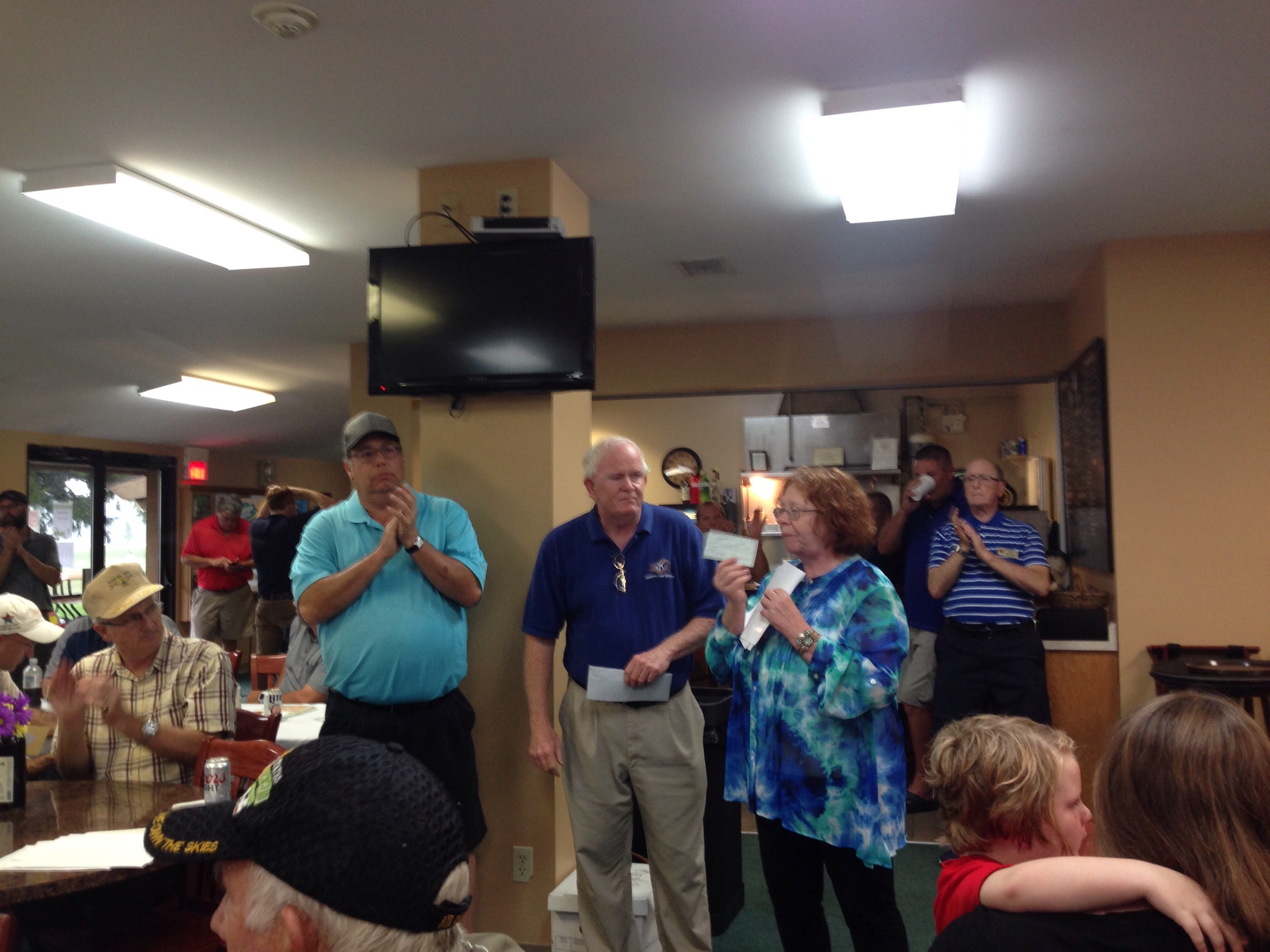 Bill F. presenting our gift to VAC for Meals on Wheels, in memory of  Tom Zucker.P.o.P./Health BoxHoping for Bill Minor to have a good outcome tomorrow at the Wheaton Eye Clinic.PROGRAM  Cohen Barnes, from Sundog Millionaire, er, Sundog IT came by to give us the lowdown on the computer world. Cohen is a local boy (Littlejohn, Clinton-Rosette, DHS).  Military, Desert Storm (almost), which got him a National Defense Ribbon.  NIU – go Huskies!  High School English teaching was his dream, but wound up with MicroSolutions, and found he loved computers.  c. 1996-6: TBC – the first Internet service provider in the community (other than NIU).  Does anyone remember when Internet use was only to be at night except for DoD and research (but don’t we all do research on the Internet?)?.  TBC was a basement startup with Cohen and his now ex-partner, Dan Halverson.  They had four modems, so only four people could be online at once.  But things grew quickly.  Moved out of the basement to real office space in 1997.  A year later, they brought broadband to DeKalb, using Frontier’s copper wire network.  Expansion kept happening – doubling their office space in 2002.  They started building computers. 2004 – DeKalb chamber awarded them Business of the Year, of which they are very proud.  2004, up to 6000 ft2 and 20 employees.  Eventually (about ten years ago) demand outpaced supply, and access started slowing down, not just for TBC customers, but for NIU users as well: Joint Venture!  TBC, NIU, City of DeKalb, private entities, came together to link DeKalb down to the “dark fiber” running along I-88.  Fiber optics is the latest Internet conduit.  All of NIU’s Internet requirements can be fulfilled by a single strand of optic fiber.  A $14 million grant from the federal government has allowed us to expand the fledgling fiber network from 10 miles to the 140 miles of fiber we have today.  In 2007 TBC started shifting their business from hardware to IT services.  Things are swimming along very nicely, and then 2012 hits.  They recognize that a small Internet provider couldn’t compete with the Verizons of the world.  They personally smoothed the transition of their clients to Frontier.  Moved into a high-end office facility owned by Chuck Sheppard, and were free to concentrate solely on the IT end of the business.  Sold out interest of DeKalb Fiber Optic, bought out Dan and became sole owner of TBC.  Change of product/service led to change of name to Sun Dog (Google “sundog image”).  Heard around the tables:Change your passwords frequently (and think more along the lines of “pass phrases”) and don’t fall down on your tail bone. Quote for the Day“Never trust a computer you can't throw out a window” ― Steve Wozniak
UPCOMING PROGRAMS: (Why not invite a guest? – that could also mean a prospective member!)	September 21	Fr. Leo Kazeri			From Bricks to Books		September 28	Lt Govs Tarryn and Juanita	Officer Induction/New members	October  5	Board Meeting			@ Lincoln Inn	October 12	TBA				@ Faranda’sToday’s Attendance:				36Kish Kiwanians   0K family Big Wig:   0Other Guests:   1Speakers:  Cohen37TOTAL